 MINISTERUL MEDIULUI, APELOR ȘI PĂDURILOR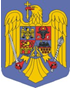 ORDIN  nr. ............. din ....................2020privind aprobarea normelor de cheltuieli,  de la bugetul de stat, pentru întreţinerea cabalinelor care fac parte din categoria Herghelia Naţională, precum şi aprobarea preţurilor de decontare pentru cabalinele promovate în Herghelia Naţională     Având în vedere Referatul de aprobare nr.  DPSS/164003/06.05.2020 .     În conformitate cu prevederile art. 6 din Ordonanța de urgență a Guvernului nr.139/2002 privind desființarea Societății Naționale „Cai de Rasă”- S.A. și preluarea patrimoniului acesteia de către Regia Națională a Pădurilor, aprobată cu modificări prin Legea nr. 24/2003, cu modificările și completările ulterioare,     În temeiul art.57 alin. (1) din Ordonanța de urgență a Guvernului nr. 57/2019 privind Codul administrativ, cu modificările și completările ulterioare, al art. 6 alin. (3) din Ordonanța de urgență a Guvernului nr.139/2002 privind desființarea Societății Naționale „Cai de Rasă”- S.A. și preluarea patrimoniului acesteia de către Regia Națională a Pădurilor, aprobată cu modificări prin Legea nr. 24/2003, cu modificările și completările ulterioare, precum şi al art.13 alin.(4) din Hotărârea Guvernului nr. 43/2020 privind organizarea şi funcţionarea Ministerului Mediului, Apelor și Pădurilor,ministrul mediului, apelor și pădurilor emite următorul                                                                     ORDIN:

        Art. 1 - Se aprobă normele de cheltuieli, finanțate de la bugetul de stat, pentru întreținerea cabalinelor din patrimoniul public al statului, înregistrate în categoria Herghelia Națională, prevăzute în anexa nr. 1.        Art. 2 - Se aprobă prețurile de decontare a cabalinelor din patrimoniul public al statului, promovate în Herghelia Națională, prevăzute în anexa nr. 2.   Art. 3 - (1) Cheltuielile pentru întreținerea cabalinelor din patrimoniul public al statului, înregistrate în categoria Herghelia Națională cuprind sumele de bani necesare producerii, menținerii și îmbunătățirii calității fondului genetic, salariile îngrijitorilor de bază și auxiliari, contribuțiile acestora datorate de angajator, potrivit legii, cheltuielile pentru furaje, materiale și obiecte de inventar, serviciile prestate de terți, cheltuielile indirecte, precum și o cotă de 15% din cheltuielile generale ale Direcției de creștere, exploatare și ameliorare a cabalinelor.          (2)  Normele de cheltuieli prevăzute la alin. (1) se actualizează anual în funcție de rata inflației anului precedent.         (3) Alocațiile zilnice de întreținere prevăzute în norme se acordă ca plăți pentru finanțarea patrimoniului genetic al animalelor.          Art. 4 - Sumele necesare pentru plata cabalinelor, aprobate pentru promovare în Herghelia Națională de către autoritatea națională pentru zootehnie, se acordă din fonduri de investiții de la bugetul de stat.        Art. 5 – Anexele nr.1și 2  fac parte integrantă din prezentul ordin.       Art.  6 - La data intrării în vigoare a prezentului ordin se abrogă:Ordinul ministrului agriculturii, pãdurilor şi dezvoltãrii rurale nr. 564/2006 privind aprobarea normelor de cheltuieli finanţate de la bugetul de stat, prin bugetul Ministerului Agriculturii, Pãdurilor şi Dezvoltãrii Rurale, pentru întreţinerea cabalinelor din categoria Herghelia Naţionalã, publicat în Monitorul Oficial al României, Partea I, nr. 791 din 19 septembrie 2006, cu modificările și completările ulterioare;Ordinul ministrului agriculturii, pădurilor și dezvoltării rurale nr.718/2006 privind aprobarea prețurilor pentru cabalinele trecute în Herghelia Națională, publicat în Monitorul Oficial al României, Partea I, nr. 883 din 30 octombrie 2006, cu modificările și completările ulterioare.       Art. 7 - Prezentul ordin se publică în Monitorul Oficial al României, Partea I.
		MINISTRUL MEDIULUI, APELOR ȘI PĂDURILOR		Costel ALEXE
SECRETAR DE STATGelu PUIUSECRETAR GENERAL 	Ion ANGHEL	SECRETAR GENERAL ADJUNCT Teodor DULCEAȚĂ DIRECȚIA JURIDICĂDIRECTOR Cristian ALEXEDIRECȚIA ECONOMICO-FINANCIARĂ DIRECTOR Dinu NICOLESCU DIRECȚIA STRATEGII ȘI POLITICI ÎN SILVICULTURĂ DIRECTOR Dănuț IACOBREGIA NAȚIONALĂ A PĂDURILOR – ROMSILVA DIRECTOR GENERAL Ion Codruț BÎLEA 